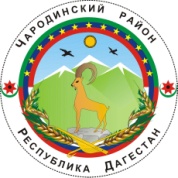 АДМИНИСТРАЦИЯ МУНИЦИПАЛЬНОГО ОБРАЗОВАНИЯ «ЧАРОДИНСКИЙ РАЙОН» П О С Т А Н О В Л Е Н И Еот 2 ноября 2017 г. № 109с. Цуриб           Об определении видов обязательств и исправительных                 работ и мест отбывания наказания в виде обязательных                                          и исправительных работ     Руководствуясь статьями 49 и 50 Уголовного кодекса Российской Федерации, статьями 25 и 39 Уголовно-исполнительного кодекса Российской Федерации, Федеральным законом от 6.10.2003г. № 131-ФЗ «Об общих принципах организации местного самоуправления в Российской Федерации» в целях определения на территории муниципального образования «Чародинский район» мест отбывания осужденными наказания в виде обязательных и исправительных работ, Администрация муниципального образования «Чародинский район»п о с т а н о в л я  е т:        1. Утвердить прилагаемые:- перечень предприятий, учреждений, организаций расположенных на территории муниципального образования «Чародинский район», определенных для отбывания осужденными уголовного наказания в виде исправительных работ и количество предоставляемых ими рабочих;- перечень предприятий, учреждений, организаций расположенных на территории муниципального образования «Чародинский район», определенных для отбывания осужденными уголовного наказания в виде обязательных работ;- примерный перечень работ (услуг) для отбывания уголовного наказания в виде обязательных работ на безвозмездной основе на территории муниципального образования «Чародинский район».       2. Руководителям предприятий, учреждений и организаций, включенных в Перечень предприятий, учреждений, организаций расположенных на территории муниципального образования «Чародинский район», определенных для отбывания осужденными уголовных наказаний в виде обязательных и исправительных работ, утвержденных п. 1 настоящего постановления:- обеспечить надлежащее исполнение требований действующего законодательства и приговора суда об отбывании наказания лицами, осужденными к обязательным и исправительным работам, по направлению Гунибского межмуниципального филиала ФКУ «Уголовно-исполнительная инспекция УФСИН России по Республике Дагестан;- назначить ответственных лиц за организацию и учет исполняемых осужденными видов работ;- обеспечивать трудоустройство лиц, осужденных к отбыванию наказания в виде исправительных работ, и возможность отбывания осужденными наказания в виде обязательных работ;- осуществлять контроль за выполнением осужденными определенных для них видов работ;- уведомлять Гунибский межмуниципальный филиал ФКУ «Уголовно-исполнительная инспекция УФСИН России по Республике Дагестан» о количестве дней и часов, отработанных осужденными или об уклонении осужденных от отбывания наказания, а также направлять в Гунибский межмуниципальный филиал ФКУ «Уголовно-исполнительная инспекция УФСИН России по Республике Дагестан расчетные сведения и табели учета рабочего времени на осужденных.      3. Настоящее постановление вступает в силу со дня его подписания и опубликованию в Чародинской районной газете «Чарада», подлежит размещению на официальном сайте Администрации муниципального образования «Чародинский район» в информационно-телекоммуникационной сети Интернет.     4. Контроль за исполнением настоящего постановления оставляю за собой.       Глава Администрации муниципального образования       «Чародинский район»                                                        М.А. Магомедов